ภาพกิจกรรมโครงการเฝ้าระวังการบริโภคอาหารสะอาด ปลอดภัย จากสารปนเปื้อนและคุ้มครองผู้บริโภค รพ.สต.ท่าหิน อำเภอสทิงพระ จังหวัดสงขลา ปี 2560ภาพตรวจหาสารปนเปื้อนในร้านแผงลอยจำหน่ายอาหาร,น้ำแข็ง-น้ำดื่ม ในร้านชำโดยชุดตรวจ SI2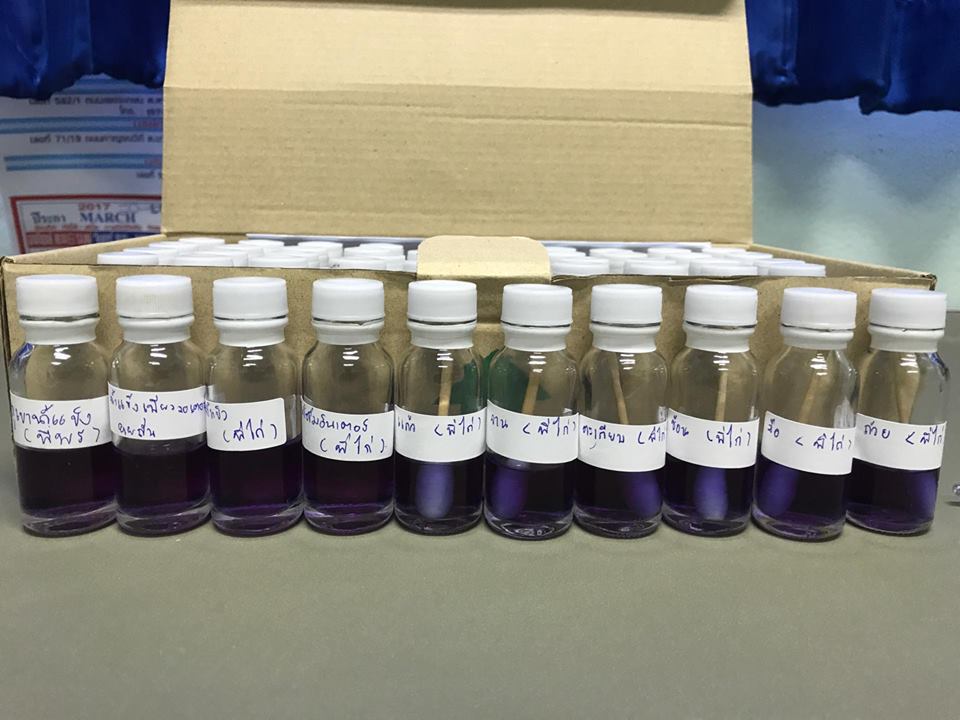 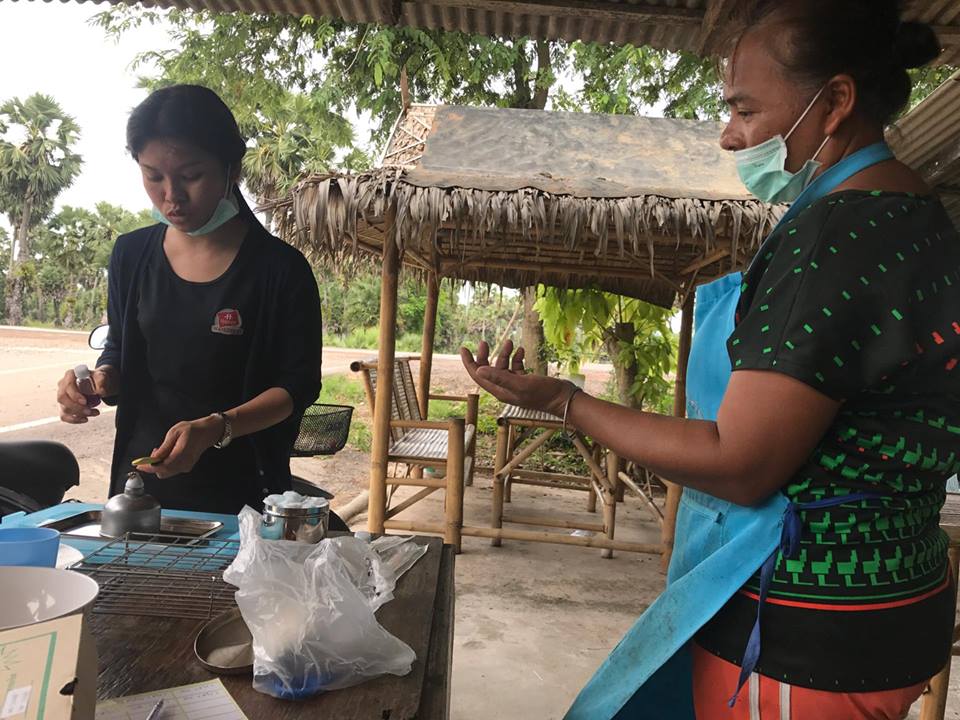 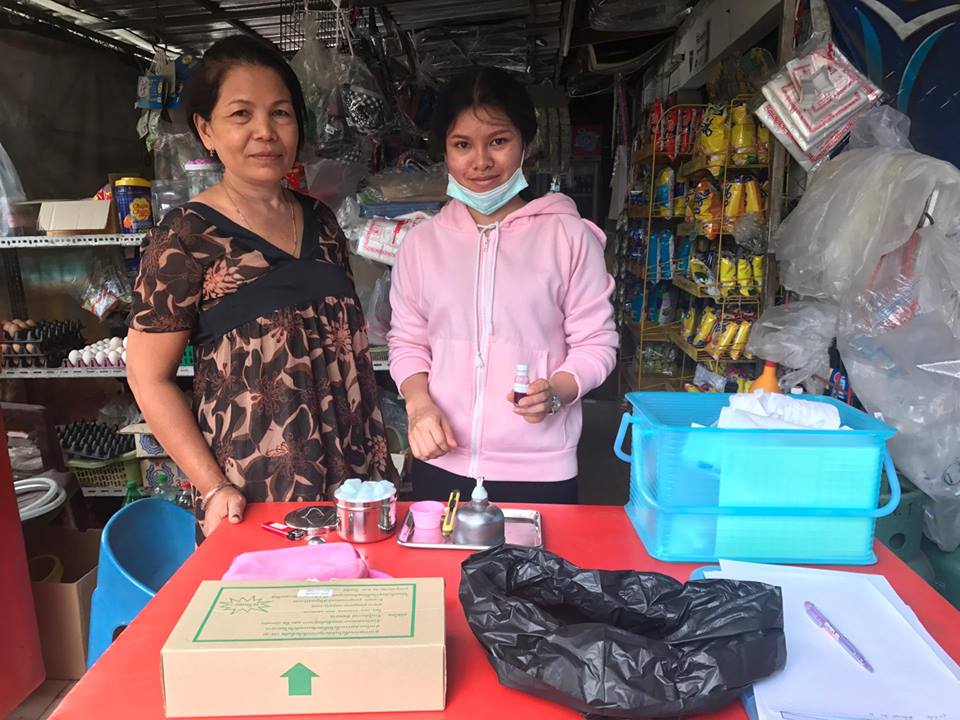 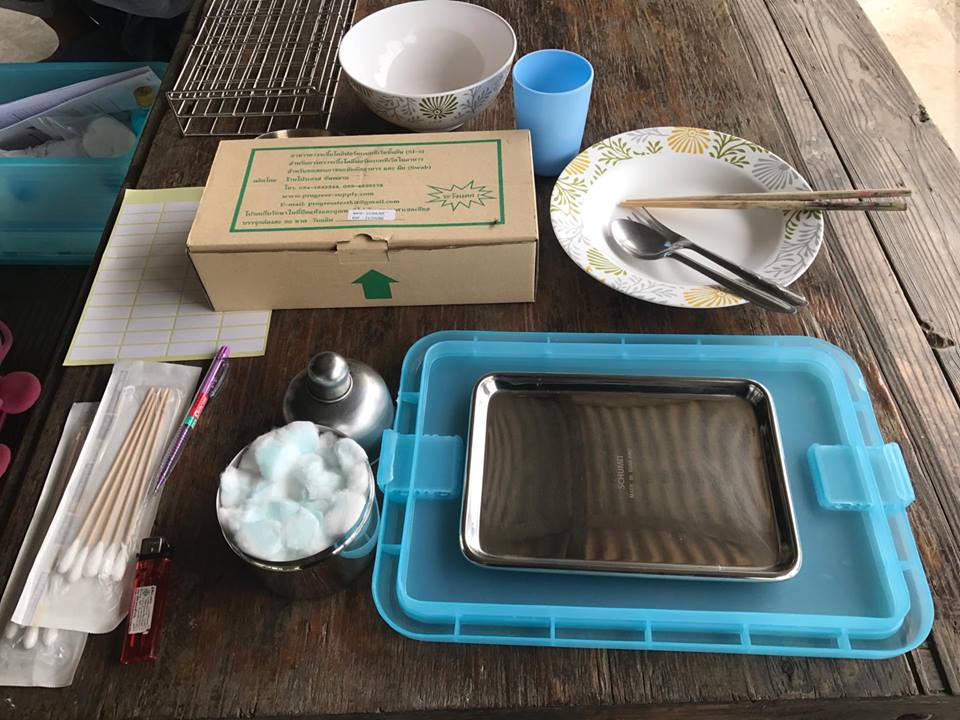 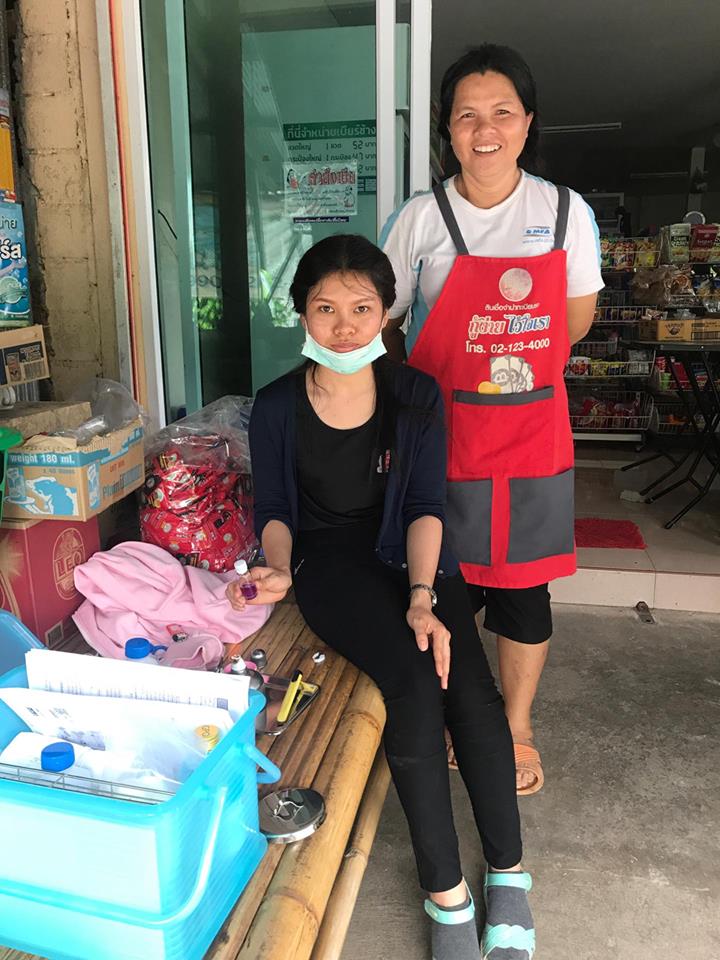 ภาพกิจกรรมโครงการเฝ้าระวังการบริโภคอาหารสะอาด ปลอดภัย จากสารปนเปื้อนและคุ้มครองผู้บริโภค รพ.สต.ท่าหิน อำเภอสทิงพระ จังหวัดสงขลา ปี 2560ภาพอาหารว่างและเครื่องดื่ม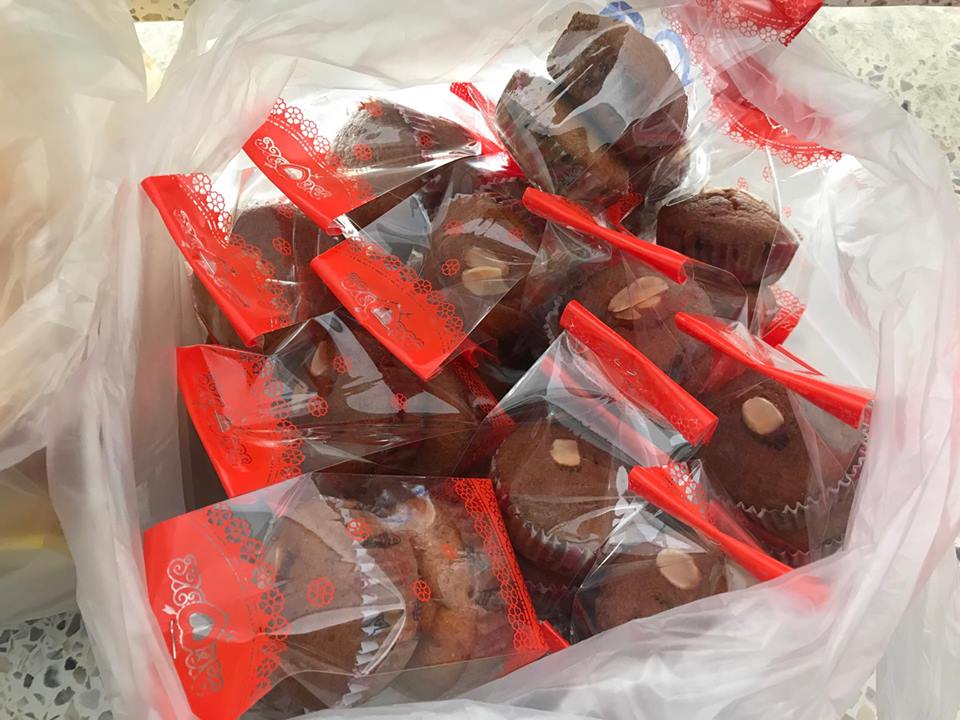 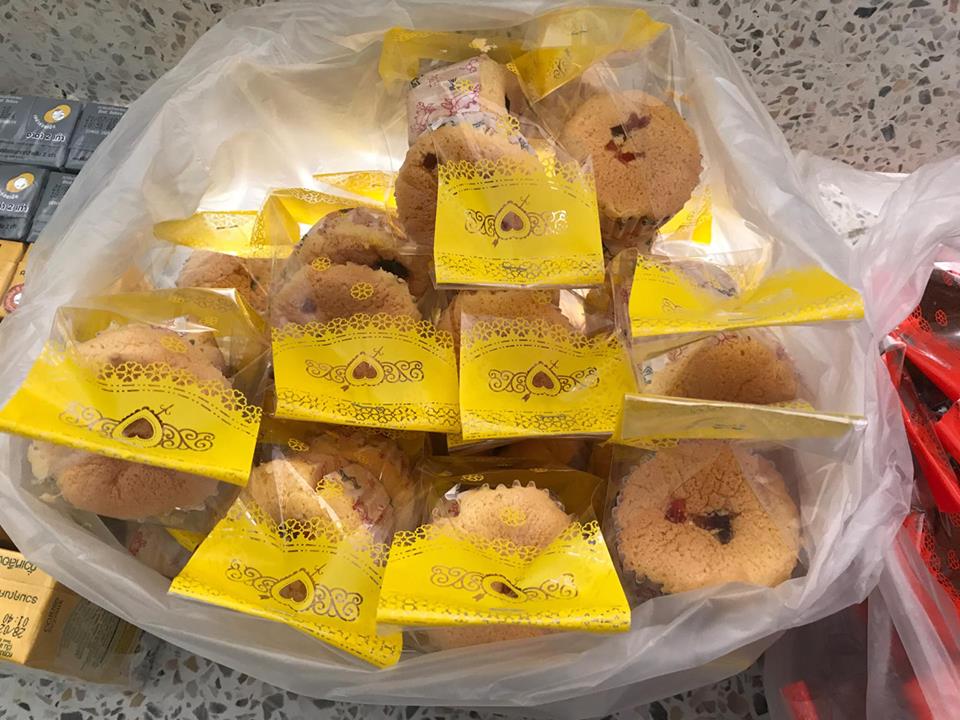 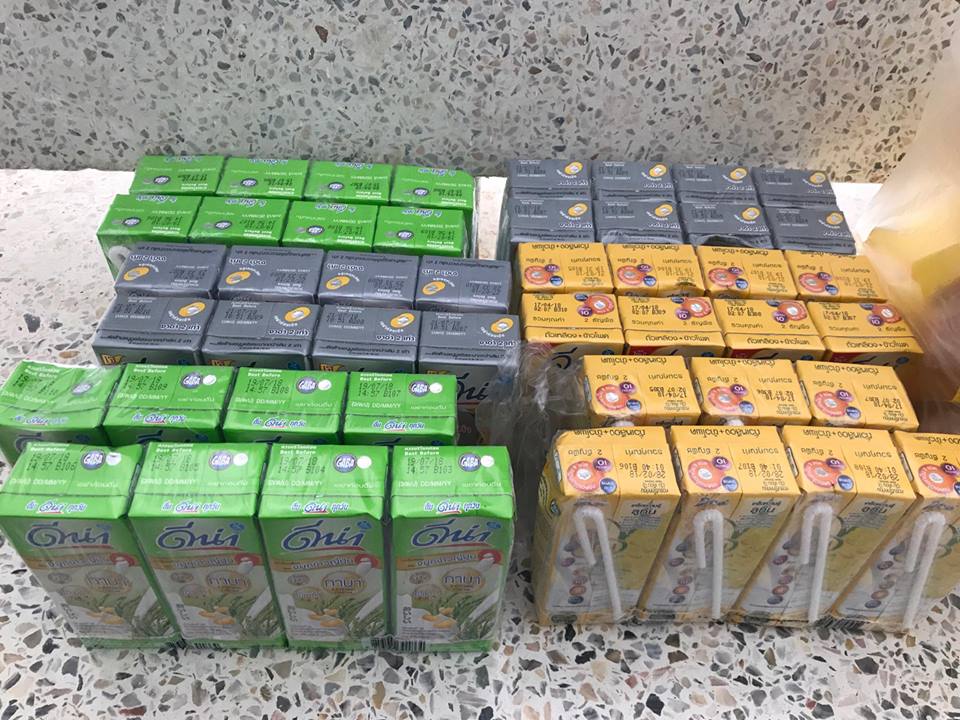 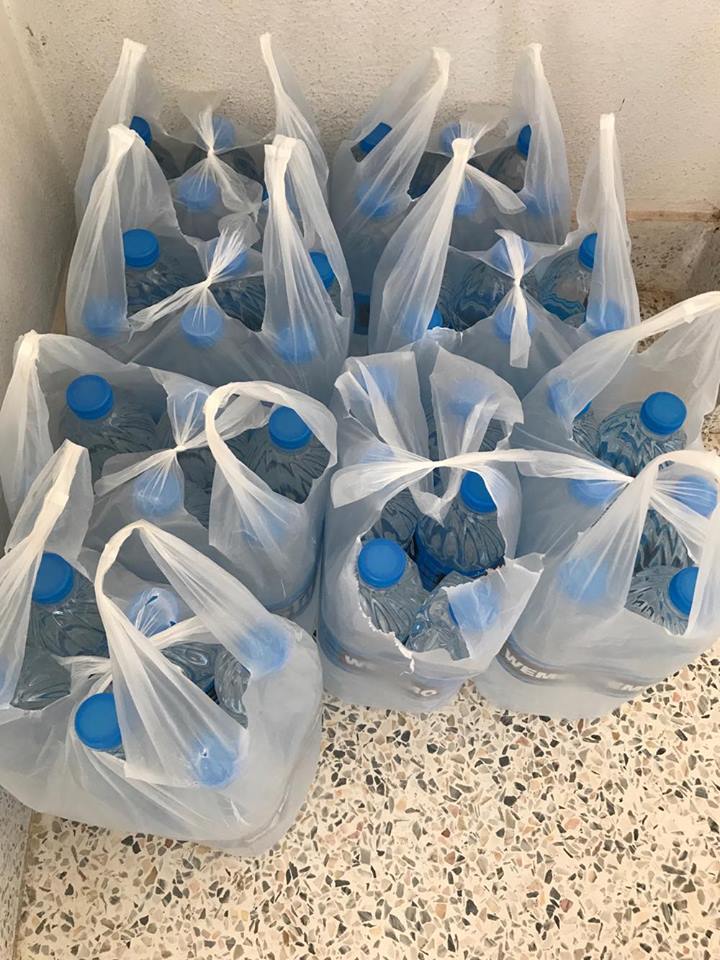 ภาพทดสอบหาค่าไอโอดีน โดยใช้ชุดทดสอบสอบ I-Kit 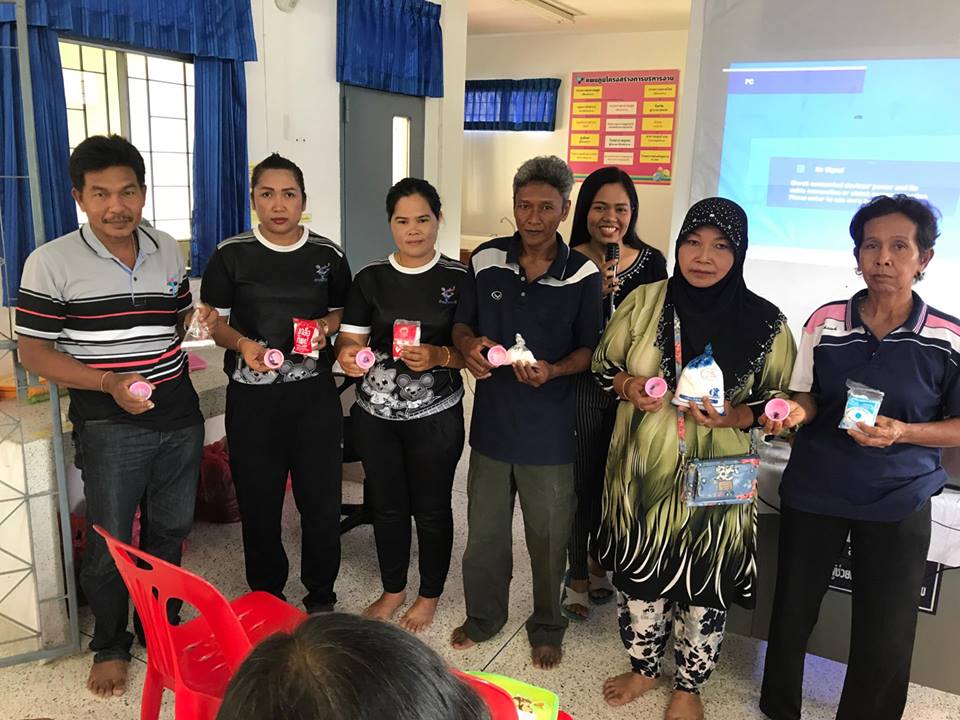 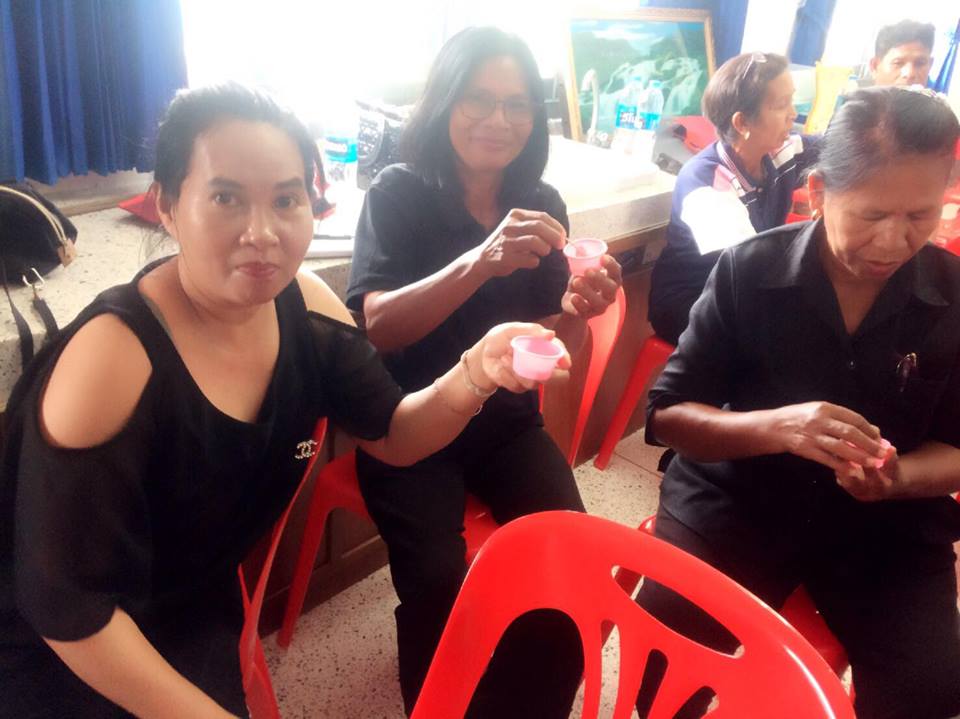 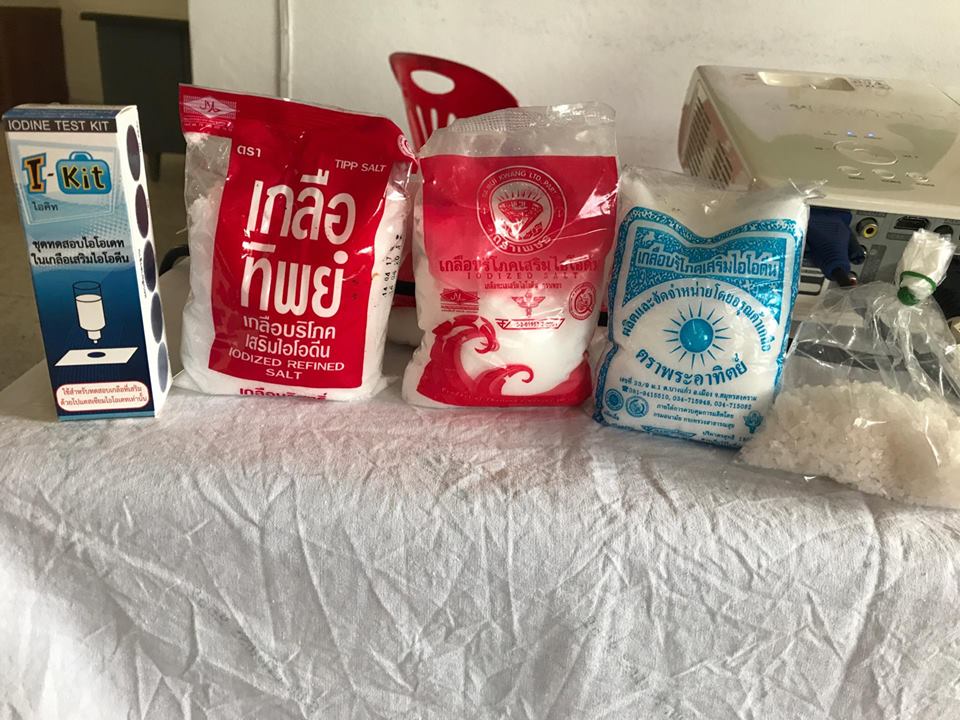 ภาพกิจกรรมโครงการเฝ้าระวังการบริโภคอาหารสะอาด ปลอดภัย จากสารปนเปื้อนและคุ้มครองผู้บริโภค รพ.สต.ท่าหิน อำเภอสทิงพระ จังหวัดสงขลา ปี 2560ภาพวัสดุในการอบรม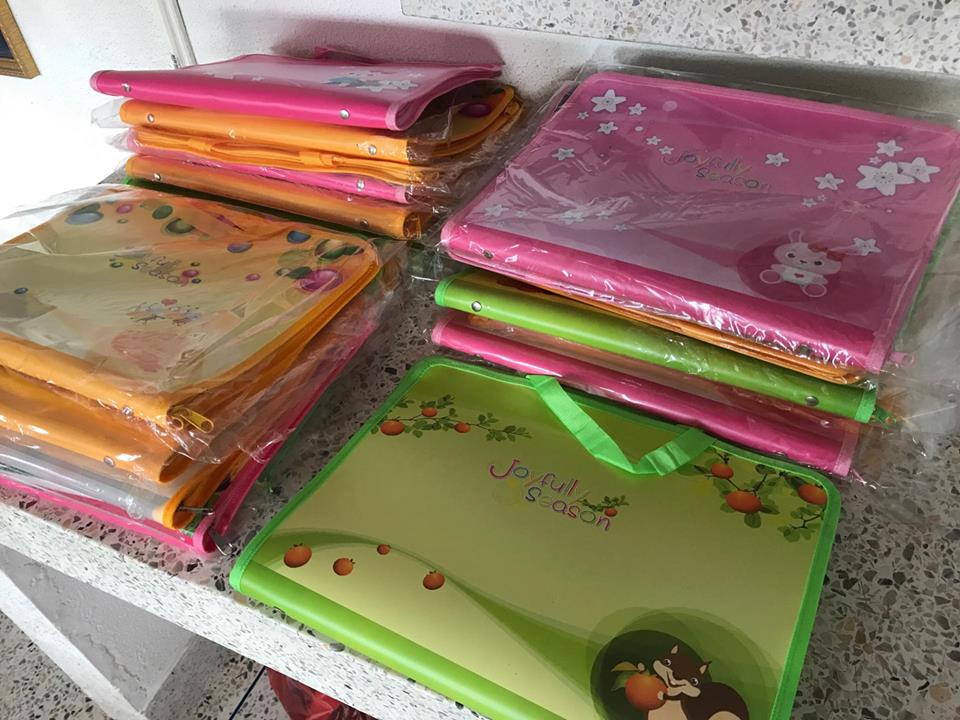 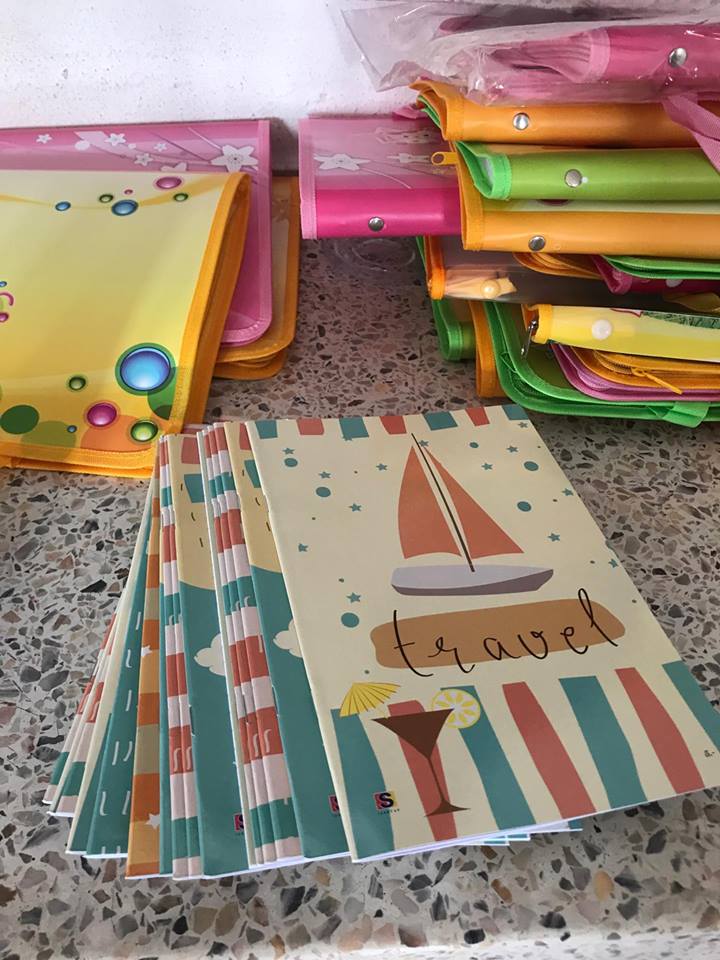 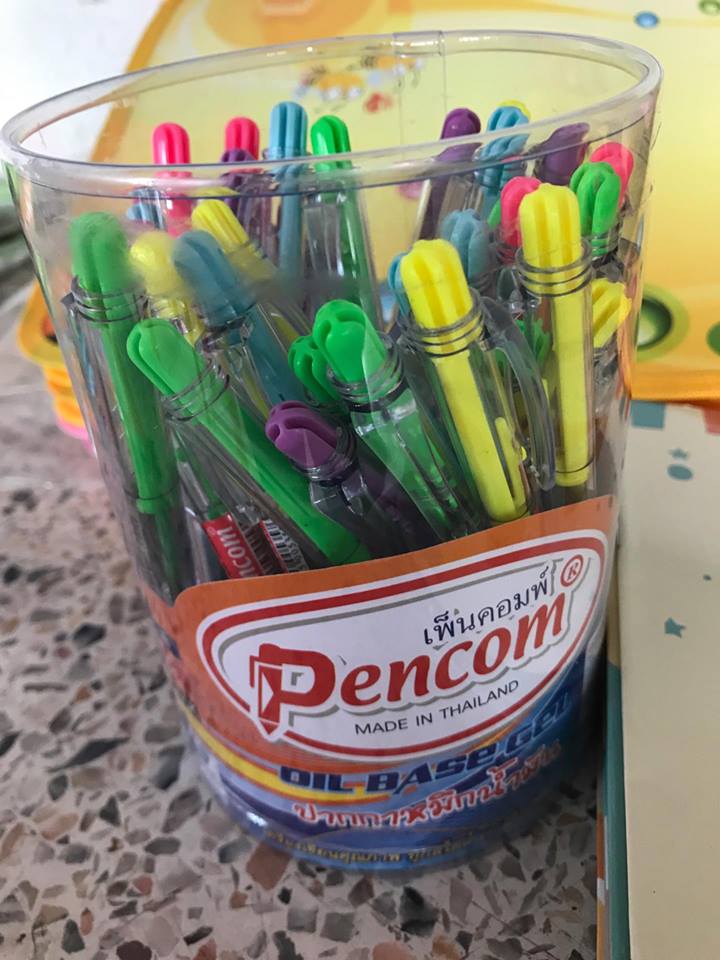 ภาพกิจกรรมโครงการ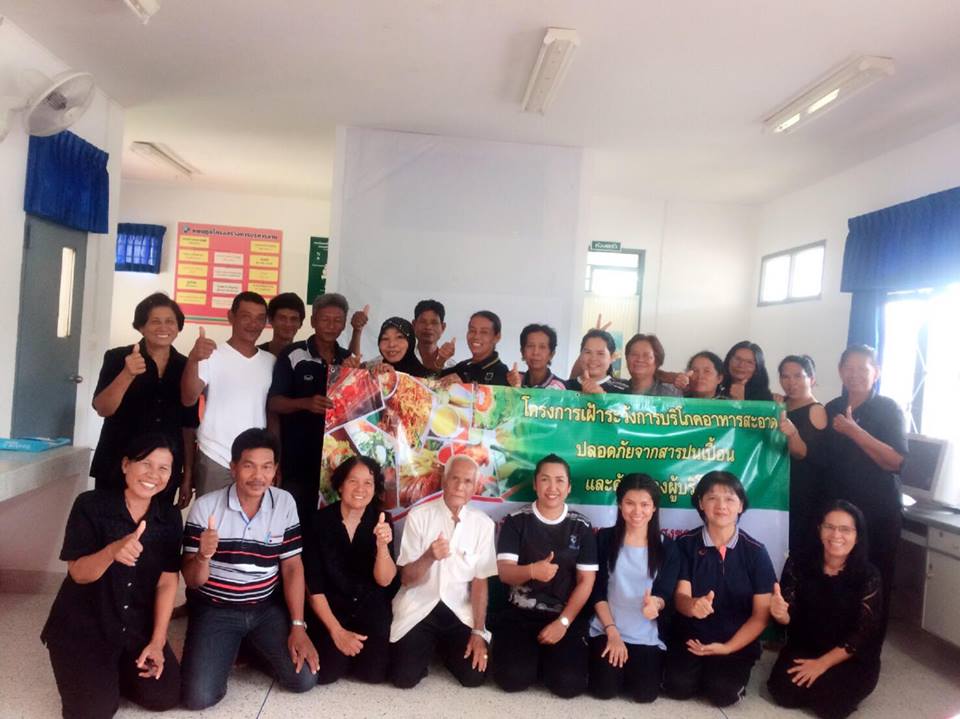 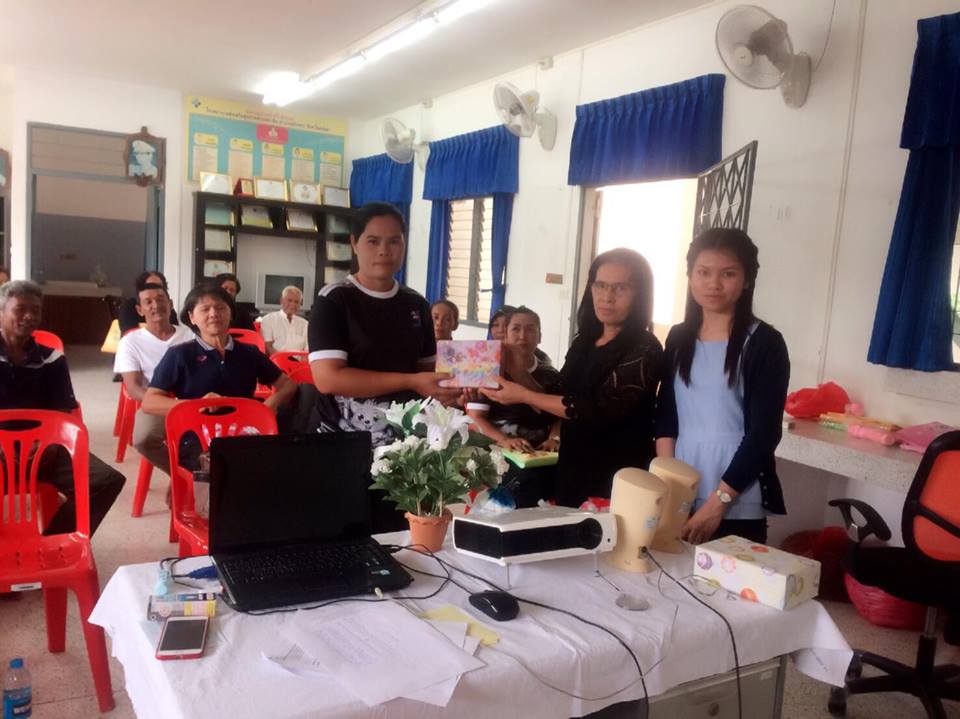 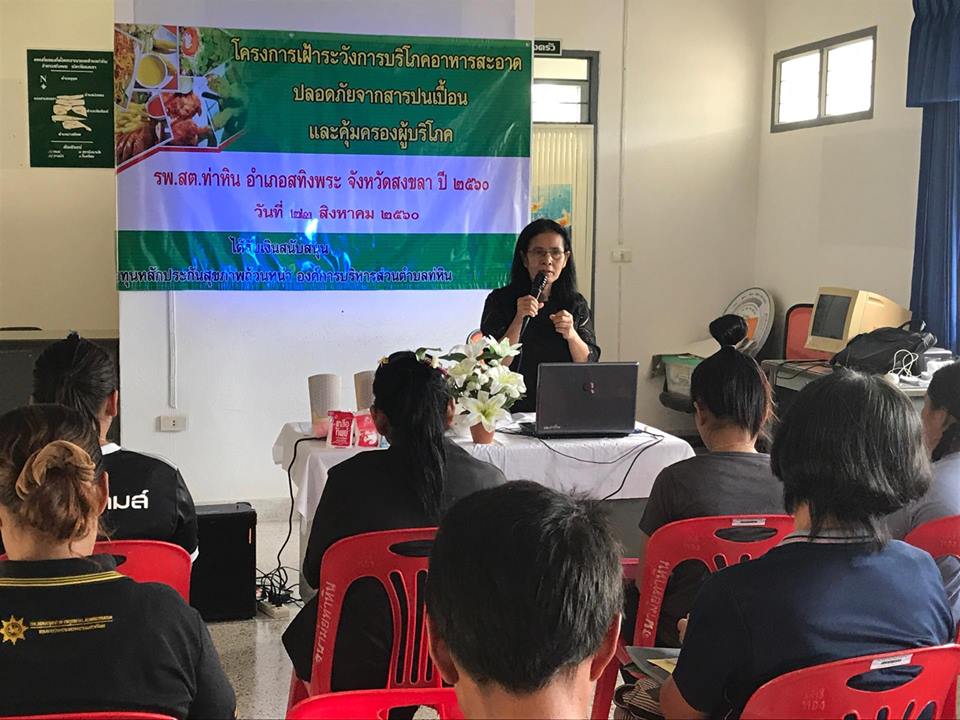 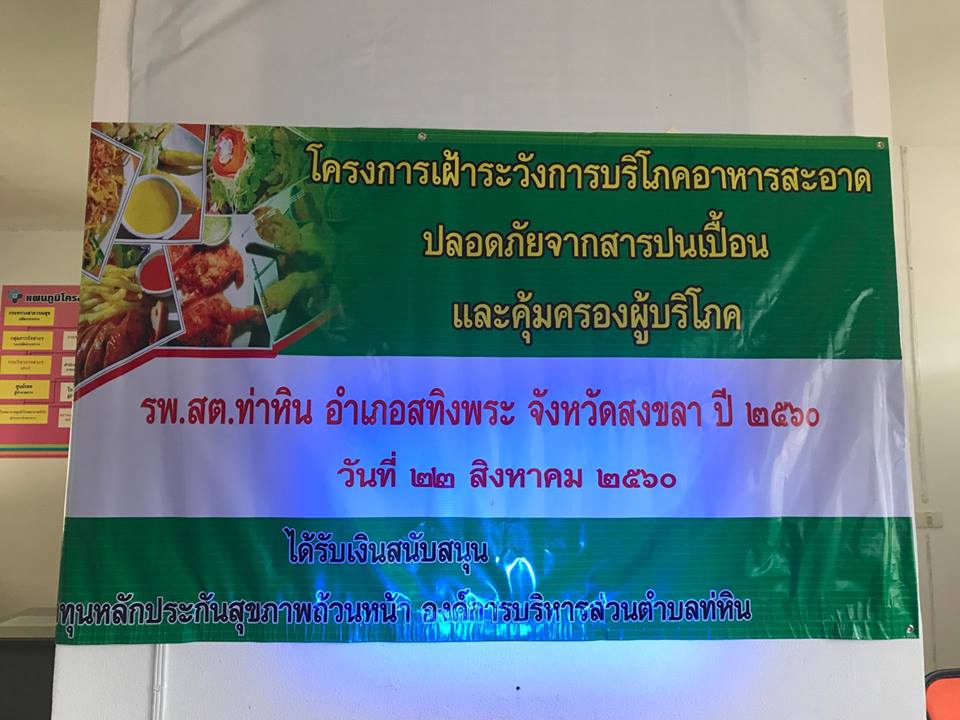 